Конспект НОД по художественному творчеству (аппликации) в подготовительной к школе группе«Веселые пингвины»Цель: совершенствовать умение детей вырезать ножницами, аккуратно наклеивать детали, добиваясь целостности композиции.Задачи: Расширить и уточнить знания детей о пингвинах (внешний вид, образ жизни, особенности поведения, питания). Развивать любознательность, мышление, общую и мелкую моторику.Воспитывать интерес к природе и конструированию из бумаги.Интеграция образовательных областей: «Художественное творчество»,  «Познание», «Социализация», «Коммуникация», «Чтение художественной литературы»Предварительная работа: Рассматривание альбома: «Антарктида», чтение загадок и стихотворений о пингвинах.Словарь: пингвинья стая, Антарктида.Оборудование: Картинки с изображением пингвина, пингвиньей стаи, кальмара, криля; глобус; мячи по количеству детей; заготовки и оборудование для аппликации из бумаги.Пингвин на льдине, работа детей средней группыХод непосредственно-образовательной деятельности:Организационный момент:Воспитатель: Послушайте загадку:В Антарктиде среди льдов Ходит во фраке день деньской. Крылья есть, но не летает, Лихо в прорубь он ныряет, Очень важный господин Семенит сюда ... (пингвин) 2. Основная часть:Воспитатель: Сегодня мы отправимся в далекое путешествие, на Южный полюс нашей планеты – в Антарктиду и встретимся с обитателем Антарктиды- пингвином. Взгляните на глобус – модель нашей планеты земля. Вот здесь находится Антарктида. (Показ Антарктиды на глобусе). В Антарктиде земля почти всегда покрыта снегом и льдом.  Воспитатель: Пингвины – животные или птицы? (ответы детей)Воспитатель: Почему вы так думаете? (ответы детей)Воспитатель: Кто знает, где живут пингвины? (ответы детей)Воспитатель: Пингвины – птицы древние. В настоящие время существует 16 – 18 видов этих интересных жителей Антарктиды. Это место на нашей планете, где еще холоднее, чем на Севере. Зимой там бывает – 80 градусов, кругом снег, большие льдины и сильные ветры. Постоянно люди там не живут, они приезжают туда работать: наблюдать за погодой, за животными, птицами. Благодаря этим смелым людям, ученым, мы знаем о животном мире Антарктиды.     Тысячи тонких перышек и толстый подкожный жир помогает пингвинам переносить холод. Крылья помогают им плавать, а ноги с перепонками, как у уток и гусей, служат им в воде рулем. Пингвины летать не умеют.       Большую часть времени пингвины живут на льдинах очень большими семьями. Так же, как птицы, они делают себе гнезда, чтобы отложить яйца. После появления на свет птенцов организуются так называемые детские сады. Малыши собираются группами по 10 – 20 пингвинят. Несколько взрослых ”воспитателей” охраняют их и следят за порядком. Родители в это время занимаются поисками пищи в море. Своих детей они узнают по голосу.Пингвины имеют округлую форму, маленькие ноги и голову. Пингвины должны быть упитанными, толстенькими, чтобы жир защитил их от холода. Голодный, худой пингвин может замерзнуть. Ныряя в море между льдин, За рыбкой плавает пингвин. В море ловкий, словно кошка Он питается рыбёшкой. Так и есть, основная пища пингвинов – рыба. А еще кальмары и криль. Вот они, взгляните. (Показ картинок). Мелкую добычу пингвины едят прямо в воде, а с крупной расправляются на поверхности.        Пингвины не боятся людей и очень любопытны. Зиму птицы проводят в море. Все пингвины – отличные пловцы и ныряльщики. Без этих качеств они бы просто не выжили. В море и теплее, и пищи достаточно.Воспитатель: Сегодня мы сделаем пингвинов из бумаги. Сначала вспомним о правилах безопасной работы с ножницами, клеем, кисточкой и карандашом: Правила безопасной работы с ножницами. 1. Постарайся соблюдать порядок на своем рабочем месте в течение всего занятия. 2. Работай ножницами только на своём рабочем месте, под руководством воспитателя. 3. Следи за движением лезвий во время работы. 4. Ножницы клади кольцами к себе. 5. Подавай ножницы всегда кольцами вперед. 6. Не оставляй ножницы открытыми. 7. Не играй с ножницами, не подноси ножницы к лицу. 8. Используй ножницы только по назначению. Правила безопасной работы с клеем. 1. При работе с клеем пользуйся кисточкой, если это требуется. После работы обязательно вымой кисточку. 2. Излишки клея убирай салфеткой, осторожно прижимая. 3. При работе с клеем – карандашом не оставляй открытым после работы. 4. Когда закончил работу, руки тщательно вымой с мылом. Правила безопасной работы с кисточкой и карандашом. 1. К работе с кисточкой или карандашом можно приступать только с разрешения воспитателя группы. 2. Внимательно выслушать объяснение воспитателя и проследить за показом приемов, которые он использует при реализации поставленной задачи. 3. При работе с кисточкой и карандашом строго запрещается: брать их в рот, засовывать в ухо, нос, или соседу, размахивать ими, ломать, выщипывать ворсинки из кисточки. 4. Клади кисточку или карандаши на свое место. 5. Не рисуй на одежде, на столе. 6. В случае неисправностей (сломан карандаш) обратись за помощью воспитателю. 7. После работы карандаши помести на место заточенной стороной вверх. 8. После работы с кисточкой, ее вымой и поставь ворсинками вверх. 9. Не забудь вымыть руки, вытереть насухо. Воспитатель: Ростом пингвины не выше вас. Спина и голова у пингвинов черного цвета, а грудь и живот белого. Возьмите заготовку- силуэт пингвина, обведите простым карандашом ее на черной цветной бумаге. Теперь можно вырезать силуэт нашего пингвина. Берем белый картон, разрезаем его пополам, по вертикали, у получившегося прямоугольника отгибаем край шириной 2 см. и еще раз сгибаем пополам прямоугольник, получилась подставка для пингвина.  Найдите деталь белого цвета, вырежьте животик пингвина из бумаги белого цвета . Вырезаем глаза из бумаги белого цвета и зрачки из бумаги черного цвета. Клюв сделаем из квадрата красного цвета, сложив его по диагонали.Воспитатель: Вы вырезали все детали, а теперь пора и отдохнуть, и поиграть в пингвинов:Физкультминутка:Шагает вразвалочку, крылья расставив, По льду вся пингвинья огромная стая. (Имитация передвижения пингвина) Ныряя в море между льдин, за рыбкой плавает пингвин. В море ловкий, словно кошка, он питается рыбёшкой. (Имитация ныряния и плавания в охоте за рыбами) Пингвинные папы яичко с птенцом носят сверху на лапах, От холода спрятав под складками жира. Там хватит тепла для его «пассажира»! (Дети берут мячи и иду, зажав их между ног) Пингвина видеть захотите – Его ищите в Антарктиде. Среди снегов живёт пингвин. Он в Антарктиде не один.Воспитатель: Действительно, пингвины живут не поодиночке, а большими многочисленными стаями. Взгляните на картинку. Вот такую стаю мы будем продолжать делать.Воспитатель: Наклейте силуэт птицы на подставочку,  наклейте белый животик на  черный силуэт пингвина.  К передней части головы приклейте глаза, намажем клеем одну внешнюю сторону красного квадрата, наклеиваем. Воспитатель: Пока подсыхает клей послушаем стихотворение. Пингвины.
У мамы у пингвинихи
У папы у пингвина
Ребёнок появился
Забавный и смешной.
А так как все пингвины 
Всю жизнь живут на льдине,
То домик пингвинёнка 
Тоже ледяной.
Он с детства закаляется
В морской воде купается,
И пусть вода холодная
Ребёнок очень рад.
Он не боится стужи, 
С детьми другими дружит
И вместе с ними ходит
В пингвиний детский сад.
Воспитатель: А сейчас нам Кирилл расскажет стихотворение «Пингвин»На полюсе южном, средь множества льдин, Живёт неуклюжий пернатый – пингвин. Птица, действительно, очень смешная: Она быстро плавает, но не летает. Шагает вразвалочку, крылья расставив, По льду вся пингвинья огромная стая. Гнёзда не вьют – нет деревьев на льдинах! Как же детишек выводят пингвины? На полюсе деток не высидеть просто- Морозы там градусов под девяносто! Они ухитрились! Пингвинные папы Яичко с птенцом носят сверху на лапах, От холода спрятав под складками жира. Там хватит тепла для его «пассажира»! Воспитатель: Сейчас вам предстоит вырезать из картона льдину для нашей пингвиней стаи. Возьмите в руки ножницы и аккуратно, маленькими «шагами» вырезайте «льдину» по линии, нарисованной карандашом. А теперь можно взять готового пингвина, немного развести в стороны нижние края поделки и поставить ее на льдину. Воспитатель: Вам понравилась поделка, которую вы изготовили? (Ответы детей). Тогда можете поиграть со своими пингвинами в пингвинью стаю. Вечером заберите домой и расскажите родителям все, что вы узнали сегодня про пингвинов. А что вы узнали, вам напомнит игра. Воспитатель: А сейчас мы поиграем в игру, в которой мы вспомним, что мы знаем о этой удивительной птице.Дидактическая игра «Пингвинье лото»Детям предлагается по одному доставать из мешочка записки с вопросами. Отвечают желающие. Вопросы к занятию:1. Где живут пингвины? 2. Чем питаются пингвины? 3. Как пингвины появляются на свет? 4. Пингвины живут поодиночке или стаями?5. Как передвигается пингвин на суше и в воде?6. Для чего пингвину лапы с перепонками? 7. Умеют ли пингвины летать? 8. Почему пингвину нужно быть толстеньким, с запасом жира? 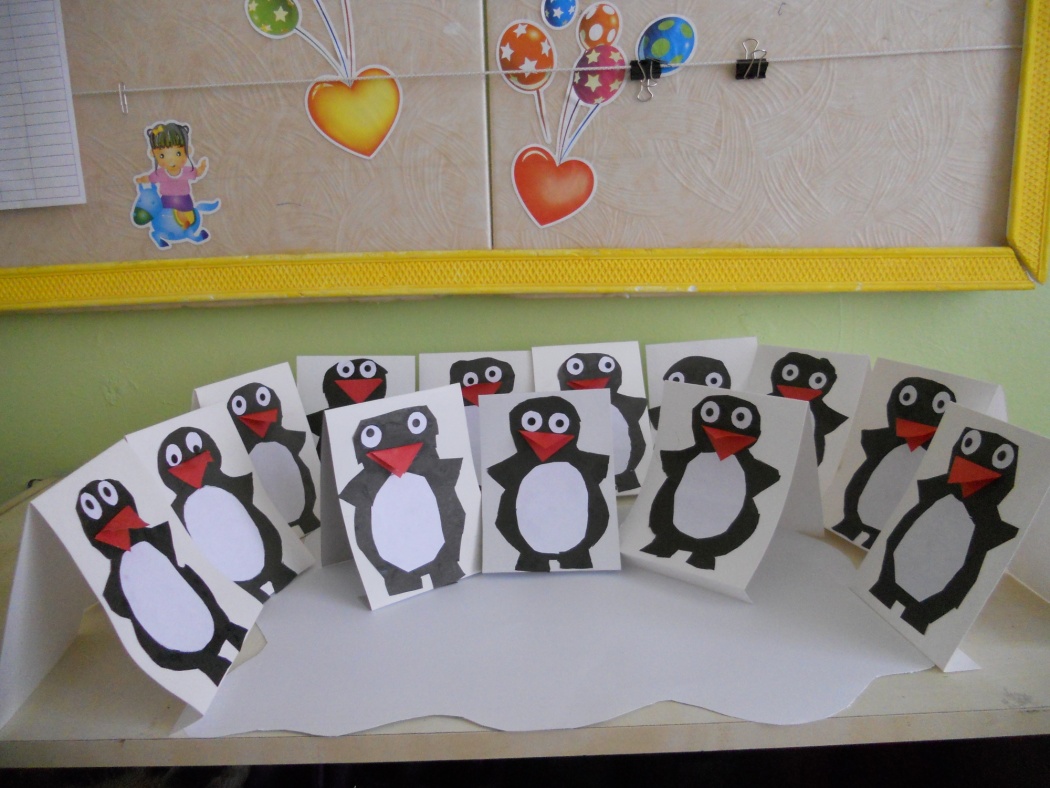 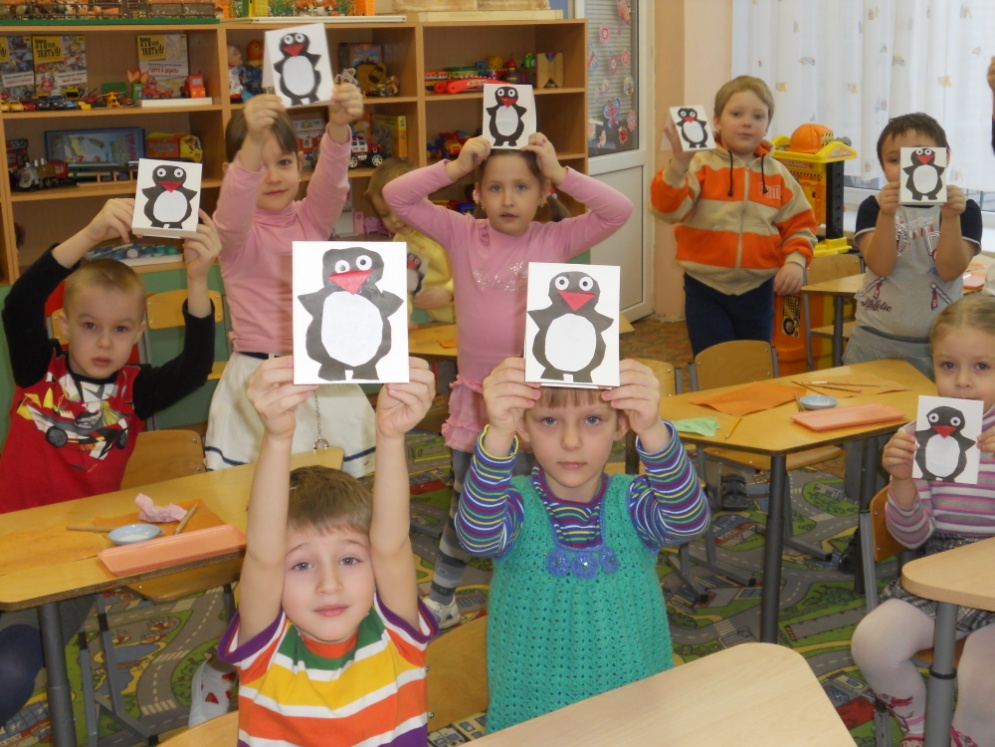 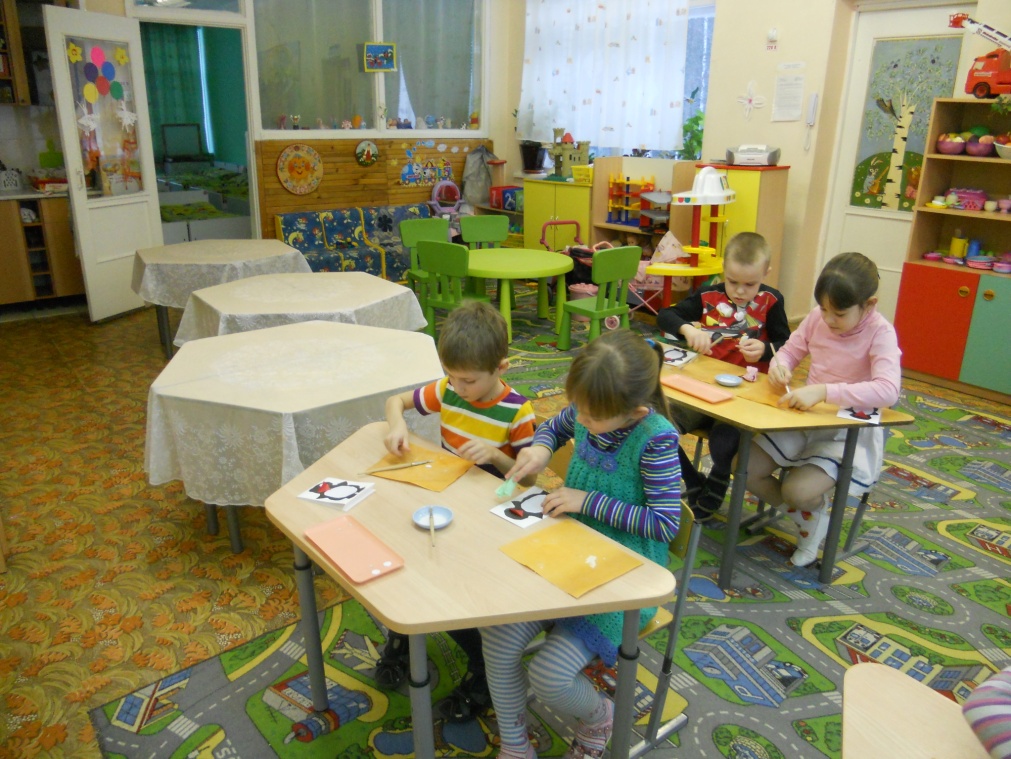 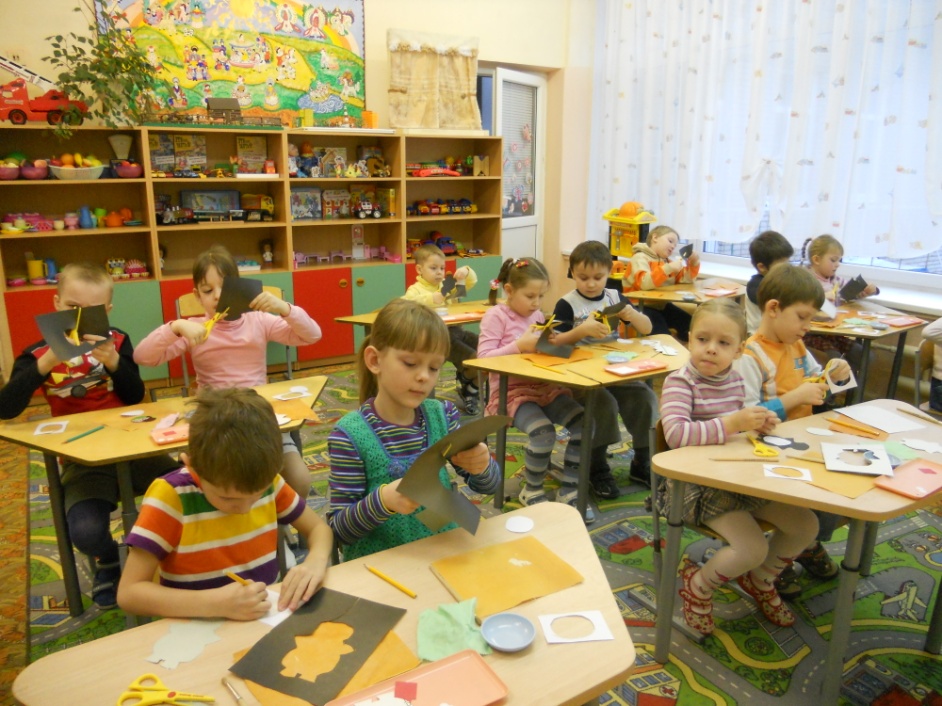 